Compilation date:  09/04/2017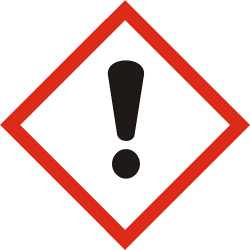 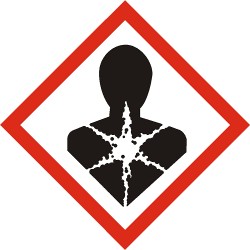 Revision date:  12/08/2019Revision No:  6Product name: ZUR LIQUID FINISHING COMPOUNDUse of substance / mixture: Polishes and wax blends.                                                               Zurechem Products Ltd | +203462516Factory : New Borg El-Arab City,2nd Industrial Zone,Alex.,Egypt.                                                               Info @ www.zurechem.com         Classification under CLP: Aquatic Chronic 3: H412; Skin Sens. 1: H317; STOT RE 2: H373Most important adverse effects: May cause an allergic skin reaction. May cause damage to organs ([nervous system]) through prolonged or repeated exposure ([inhalation (vapour)]). Harmful to aquatic life with long lasting effects.Label elements:Hazard statements: H317: May cause an allergic skin reaction.H373: May cause damage to organs ([nervous system]) through prolonged or repeated exposure ([inhalation (vapour)]).H412: Harmful to aquatic life with long lasting effects.Hazard pictograms: GHS07: Exclamation markGHS08: Health hazardSignal words: WarningPrecautionary statements: P102: Keep out of reach of children.P260: Do not breathe dust/vapours. P273: Avoid release to the environment.P280: Wear protective gloves/protective clothing/eye protection/face protection. P314: Get medical advice/attention if you feel unwell.P363: Wash contaminated clothing before reuse.PBT: This product is not identified as a PBT/vPvB substance.Hazardous ingredients:ALUMINIUM OXIDE - REACH registered number(s): 01-2119529248-35-XXXXWHITE MINERAL OIL (PETROLEUM) - REACH registered number(s): 01-2119487078-27-XXXXKEROSINE - UNSPECIFIED - DISTILLATES (PETROLEUM), HYDROTREATED LIGHT - REACH registered number(s): 01-2119484819-18-XXXXHYDROCARBONS, C9-C12, N-ALKANES, ISOALKANES, CYCLIC, AROMATICS (2-25%) - REACH registered number (s): 01-2119458049-33-0000PINE OIL - REACH registered number(s): 01-2119553062-49-00051,2-BENZISOTHIAZOLIN-3-ONEContains: Pine oil1,2-benzisothiazolin-3-oneKerosine - Unspecified - Distillates (Petroleum), Hydrotreated Light Hydrocarbons, C9-C12, N-Alkanes, Isoalkanes, Cyclics, Aromatics (2-25%)Skin contact: Remove all contaminated clothes and footwear immediately unless stuck to skin. Wash immediately with plenty of soap and water. Consult a doctor.Eye contact: Bathe the eye with running water for 15 minutes. Consult a doctor.Ingestion: Wash out mouth with water. Consult a doctor.Inhalation: Remove casualty from exposure ensuring one's own safety whilst doing so. Consult a doctor.Skin contact: There may be irritation and redness at the site of contact.Eye contact: There may be irritation and redness. The eyes may water profusely.Ingestion: There may be soreness and redness of the mouth and throat.Inhalation: Exposure may cause coughing or wheezing.Delayed / immediate effects: Delayed effects can be expected after long-term exposure.Immediate / special treatment: Not applicable.Extinguishing media: Suitable extinguishing media for the surrounding fire should be used.Exposure hazards: In combustion emits toxic fumes.Advice for fire-fighters: Wear self-contained breathing apparatus. Wear protective clothing to prevent contact with skin and eyes.Personal precautions: Do not attempt to take action without suitable protective clothing - see section 8 of SDS. Do not create dust.Environmental precautions: Do not discharge into drains or rivers.Clean-up procedures: Transfer to a closable, labelled salvage container for disposal by an appropriate method.Reference to other sections: Refer to section 8 of SDS.Handling requirements: Avoid direct contact with the substance. Avoid the formation or spread of dust in the air.Storage conditions: Store in a cool, well ventilated area. Keep container tightly closed.Suitable packaging: Must only be kept in original packaging.Specific end use(s): No data available.Hazardous ingredients: ALUMINIUM OXIDEWorkplace exposure limits:	Respirable dustWHITE MINERAL OIL (PETROLEUM)HYDROCARBONS, C9-C12, N-ALKANES, ISOALKANES, CYCLIC, AROMATICS (2-25%)PINE OILHazardous ingredients:HYDROCARBONS, C9-C12, N-ALKANES, ISOALKANES, CYCLIC, AROMATICS (2-25%)1,2-BENZISOTHIAZOLIN-3-ONEEngineering measures: Ensure there is sufficient ventilation of the area.Respiratory protection: Self-contained breathing apparatus must be available in case of emergency. Respiratory protective device with particle filter.Hand protection: Protective gloves.Eye protection: Safety glasses. Ensure eye bath is to hand.Skin protection: Protective clothing.Environmental: Refer to specific Member State legislation for requirements under Community environmental legislation.State:  LIQUIDColour:  CreamOdour: Characteristic odourEvaporation rate: No Data AvailableOxidising: Non-oxidising (by EC criteria)Solubility in water: Slightly solubleAlso soluble in: Ethanol.Viscosity: Highly viscousKinematic viscosity: 35000cpsViscosity test method: Brookfield @ 20degCBoiling point/range°C:   No data available.	Melting point/range°C:    No data available.Flammability limits %: lower:   No data available.			upper: No data available. Flash point°C:   83	Part.coeff. n-octanol/water: No data available. Autoflammability°C:   >250		Vapour pressure:   No data available.pH: 9 - 10Other information: Not applicable.Reactivity: Stable under recommended transport or storage conditions.Chemical stability: Stable under normal conditions.Hazardous reactions: Hazardous reactions will not occur under normal transport or storage conditions. Decomposition may occur on exposure to conditions or materials listed below.Conditions to avoid: Heat.Materials to avoid: Strong oxidising agents. Strong acids.Haz. decomp. products: In combustion emits toxic fumes.Hazardous ingredients:ALUMINIUM OXIDEHYDROCARBONS, C9-C12, N-ALKANES, ISOALKANES, CYCLIC, AROMATICS (2-25%)PINE OIL1,2-BENZISOTHIAZOLIN-3-ONERelevant hazards for product:Skin contact: There may be irritation and redness at the site of contact.Eye contact: There may be irritation and redness. The eyes may water profusely.Ingestion: There may be soreness and redness of the mouth and throat.Inhalation: Exposure may cause coughing or wheezing.Delayed / immediate effects: Delayed effects can be expected after long-term exposure.Other information: Not applicable.Hazardous ingredients:ALUMINIUM OXIDEHYDROCARBONS, C9-C12, N-ALKANES, ISOALKANES, CYCLIC, AROMATICS (2-25%)PINE OILPersistence and degradability: Biodegradable.Bioaccumulative potential: No bioaccumulation potential.Mobility: Soluble in water.Persistence (P-):Bioaccumulation (B-):Toxicity (T-):Persistence result:   not P-Bioconcentration factor (BCF):  >=500Bioaccumulation result:   not B-mg/lNOEC for marine or freshwater organisms: >1Toxicity result: not T-PBT identification: This product is not identified as a PBT/vPvB substance.Other adverse effects: Negligible ecotoxicity.Disposal operations: Transfer to a suitable container and arrange for collection by specialised disposal company.Recovery operations: Not applicable.Waste code number: 08 04 12Disposal of packaging: Dispose of as normal industrial waste.NB: The user's attention is drawn to the possible existence of regional or national regulations regarding disposal.Transport class: This product does not require a classification for transport.Specific regulations: EU Legislation Regulation (EC) No 1907/2006 REACH. Regulation (EC) No 1272/2008 CLP. The surfactant(s) contained in this preparation complies (comply) with the biodegradability criteria as laid down in Regulation (EC) No. 648/2004 on detergents.Chemical safety assessment: A chemical safety assessment has not been carried out for the substance or the mixture by the supplier.EINECSCASPBT / WELCLP ClassificationPercent215-691-61344-28-1Substance with a Community workplace exposure limit.-30-50%232-455-88042-47-5Substance with a Community workplace exposure limit.Asp. Tox. 1: H3041-10%265-149-864742-47-8-Asp. Tox. 1: H304; Aquatic Chronic 2: H4111-10%919-446-0--Flam. Liq. 3: H226; Asp. Tox. 1: H304; STOT SE 3: H336; STOT RE 1: H372;Aquatic Chronic 2: H411; -: EUH0661-10%232-268-18000-41-7-Flam. Liq. 3: H226; Skin Irrit. 2: H315; Skin Sens. 1: H317; Aquatic Chronic 2: H411; Eye Irrit. 2: H319; Asp. Tox. 1: H3041-10%220-120-92634-33-5-Acute Tox. 4: H302; Skin Irrit. 2: H315; Eye Dam. 1: H318; Skin Sens. 1: H317; Aquatic Acute 1: H400<0.1%State8 hour TWA15 min. STEL8 hour TWA15 min. STELUK--5mg/m3-EU5 mg/m3---UK350 mg/m3---EU25 ppm, 140 mg/m350 ppm, 300 mg/m3--TypeExposureValuePopulationEffectDNELInhalation330 mg/m3WorkersSystemicDNELDermal44 mg/kg/dayWorkersSystemicDNELInhalation71 mg/m3ConsumersSystemicDNELDermal26 mg/kg/dayConsumersSystemicDNELOral26 mg/kg/dayConsumersSystemicTypeExposureValuePopulationEffectDNELInhalation (developmental tox)111ConsumersSystemicDUST/MISTRATLC507.6mg/lORALRATLD50> 2000mg/kgDERMALRATLD50>3400mg/kgORALRATLD50>15000mg/kgVAPOURSRAT4H LC50>13100mg/lDERMALRBTLD50> 2000mg/kgORALRATLD50> 2000mg/kgVAPOURSRAT4H LC504.76mg/lORLMUSLD501150mg/kgORLRATLD501020mg/kgHazardRouteBasisRespiratory/skin sensitisationDRMHazardous: calculatedSTOT-repeated exposure-Hazardous: calculatedDaphnia magna48H EC50> 100mg/lGREEN ALGA (Selenastrum capricornutum)48H EC50> 100mg/lSalmo trutta96H LC50> 100mg/lALGAE72H IC50<10mg/lDaphnia magna48H EC50<22mg/lMicroorganisms48H EC5043.98mg/lRAINBOW TROUT (Oncorhynchus mykiss)96H LC50<30mg/lALGAE72H ErC5068mg/lDaphnia magna48H EC5073mg/lFISH96H LC50>62mg/l